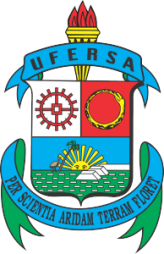 Universidade Federal Rural do Semi-ÁridoCampus CaraúbasCoordenadoria de Assuntos Estudantis Comissão Eleitoral para Escolha dos Representantes da Residência Universitária ANEXO III - FORMULÁRIO DE RECURSOEu, (INSIRA O NOME)      , matrícula (INSIRA A MATRÍCULA)      , residente regular da Residência Universitária do Campus Caraúbas, na Ala (INSIRA A ALA)      , no quarto de n° (INSIRA O N° DO QUARTO)      , venho requerer à Comissão Eleitoral, recurso contra a Homologação das Candidaturas para eleição dos(as) Representantes da Residência Universitária da UFERSA do Campus Caraúbas, conforme argumentos abaixo:E, por estar de acordo, envio o Formulário de Recurso (Anexo III), devidamente preenchido, para o e-mail assuntosestudantis.caraubas@ufersa.edu.br, no dia 28 de março de 2023.Caraúbas/RN,       de       de 2023.Exponha aqui os motivos que o levaram a discordar do resultado.